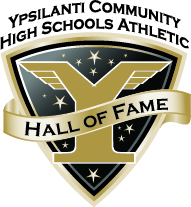 Nomination FormSelection into the YCS Athletic Hall of Fame is a prestigious honor.  If you wish to nominate someone, for consideration, please fill out this form and return it to the sign in table or the Athletic Office.  This nomination does not guarantee the individual will become a member of the Athletic Hall of Fame.  The Athletic Hall of Fame committee reviews all nominations and the committee then makes selections.  Thank you.Name of Nominee:______________________________ Year Graduated:______________Name of High School:________________________________________________________Address:__________________________________________________________________Nominee Phone: ____________________________Cell:____________________________Nominating Categories:  Circle those that applyStudent-Athlete: Varsity letter winner, All-League, All Area, All-State, good character, must be out of high school minimum of 10 years.Coach: Must be retired from coaching, had positive impact on sport/s coached, positive impact on school and/or community.Community Supporter: An individual who over 10+ years, has been a strong supporter of our high school athletic programs, and has demonstrated it by noteworthy contributions to the program.Sports played:_______________________________________________________________________	Please provide as much information about nominee as possible:Nominated by: Please Print                      			Your Phone:Signature:							Date: